           Základní škola a Mateřská škola Vitice,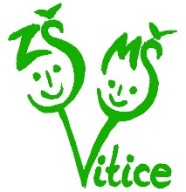 okres Kolín, příspěvková organizaceVitice 15, 281 06Přihláška ke stravování na školní rok 2023/2024Školní jídelna při ZŠ a MŠ ViticeJméno a příjmení dítěte……………………………………………………            * MŠ      ZŠ Datum narození…………………………… tf. kontakt:………………………………………….Bydliště……………………………………………………………………………………………Přihlašuji výše jmenovanou/ého ke školnímu stravování a zavazuji se, že budu hradit stanovené stravné nejpozději do 15. dne měsíce převodem částky na účet školy. Uvedu vždy variabilní symbol, který mi škola přidělila.Odhlašování obědů na daný den je možné telefonicky na tf. č. 321 674 618 a to v době do 6:45 hod ráno. Požadavky nahlaste záznamníku.Datum a podpis zákonného zástupce dítěte……………………………………………………*zakroužkujteSe svěřenými osobními údaji bude škola nakládat v souladu s Obecným nařízením o ochraně osobních údajů.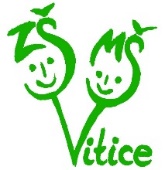  Základní škola a Mateřská škola Vitice,okres Kolín, příspěvková organizaceVitice 15, 281 06Přihláška ke stravování na školní rok 2023/2024Školní jídelna při ZŠ a MŠ ViticeJméno a příjmení dítěte……………………………………………………            * MŠ      ZŠ Datum narození…………………………… tf. kontakt:………………………………………….Bydliště……………………………………………………………………………………………Přihlašuji výše jmenovanou/ého ke školnímu stravování a zavazuji se, že budu hradit stanovené stravné nejpozději do 15. dne měsíce převodem částky na účet školy. Uvedu vždy variabilní symbol, který mi škola přidělila.Odhlašování obědů na daný den je možné telefonicky na tf. č. 321 674 618 a to v době do 6:45 hod ráno. Požadavky nahlaste záznamníku.Datum a podpis zákonného zástupce dítěte……………………………………………………*zakroužkujteSe svěřenými osobními údaji bude škola nakládat v souladu s Obecným nařízením o ochraně osobních údajů.